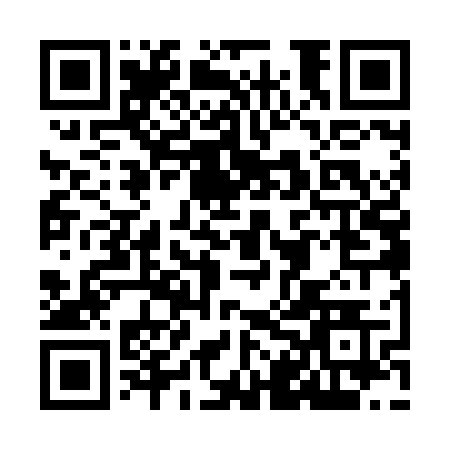 Prayer times for North Great Falls, Montana, USAMon 1 Jul 2024 - Wed 31 Jul 2024High Latitude Method: Angle Based RulePrayer Calculation Method: Islamic Society of North AmericaAsar Calculation Method: ShafiPrayer times provided by https://www.salahtimes.comDateDayFajrSunriseDhuhrAsrMaghribIsha1Mon3:315:321:295:439:2611:272Tue3:315:331:295:439:2611:273Wed3:315:331:295:439:2511:274Thu3:325:341:305:439:2511:275Fri3:325:351:305:439:2411:276Sat3:335:361:305:439:2411:277Sun3:335:371:305:439:2311:278Mon3:345:371:305:439:2311:269Tue3:345:381:305:439:2211:2610Wed3:355:391:315:439:2211:2611Thu3:365:401:315:439:2111:2512Fri3:375:411:315:429:2011:2313Sat3:395:421:315:429:2011:2214Sun3:415:431:315:429:1911:2015Mon3:435:441:315:429:1811:1916Tue3:445:451:315:429:1711:1717Wed3:465:461:315:429:1611:1518Thu3:485:471:315:419:1511:1419Fri3:505:481:315:419:1411:1220Sat3:525:491:315:419:1311:1021Sun3:545:501:325:409:1211:0822Mon3:565:521:325:409:1111:0623Tue3:585:531:325:409:1011:0424Wed4:005:541:325:399:0911:0225Thu4:025:551:325:399:0811:0026Fri4:045:561:325:389:0610:5827Sat4:065:571:325:389:0510:5628Sun4:085:591:325:379:0410:5429Mon4:106:001:325:379:0210:5230Tue4:126:011:315:369:0110:5031Wed4:146:021:315:369:0010:48